Grabpflege – Preisliste:         ab 2021Beispiele für LeistungszeiträumeAb 2022 neu!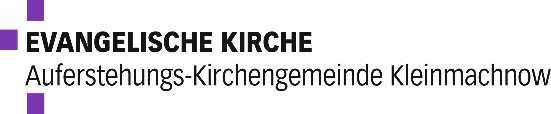 Gießen/Bewässern: Saison: 01.04.-30.09.(je nach Wetterlage - bis zu 3x/Woche)Einzelerdwahlstellen/Baumstellen – 92,00€Doppelerdwahlstellen – 184,00€Dreiererdwahlstellen – 276,00€Erdreihenstellen – 92,00€1er-Urnenreihen – 50,00€2er Urnenwahlstellen – 51,00€4er-Urnenwahlstellen – 62,00€8er Urnenwahlstellen – 77,00€1er Gartenerdwahlstellen – 93,00€2er Gartenerdwahlstellen  - 186,00€Bes. Familienstellen (je Grab) – 95,00€Kindergräber – 49,00€Sprechzeiten der Friedhofsverwaltung:Montags geschlossen.Di, Do, Fr: 9.00-14.00hMi: 9.00-14.00h, nur nach Terminabsprache bis 18hSa, So: keine SprechzeitTerminvereinbarung erbeten.GRABPFLEGE Wir bieten Ihnen an:Gießen/BewässernSäubern/HarkenGrabgestaltung/BepflanzungWintereindeckung/GesteckeSäubern/Pflegen:  Saison: 01.04.-30.09.(1x/Monat)Einzelerdwahlstellen/Baumstellen – 69,00€Doppelerdwahlstellen – 110,00€Dreiererdwahlstellen – 182,00€Erdreihenstellen – 69,00€1er-Urnenreihen – 30,002er Urnenwahlstellen – 35,00€4er-Urnenwahlstellen – 46,00€8er Urnenwahlstellen – 68,00€1er Gartenerdwahlstellen – 72,00€2er Gartenerdwahlstellen – 120,00€Bes. Familienstellen (je Grab) – 70,00€Kindergrab – 40,00€Weitere Leistungen können gern erfragt werden.Stand: 01/2022           Fotos: K. Baier/B. PfeiferEv. Waldfriedhof KleinmachnowFriedhofsverwaltungSteinweg 114532 KleinmachnowTel. (03 32 03) 2 28 91Fax (03 32 03) 7 12 49ev.friedhof@ev-kirche-kleinmachnow.de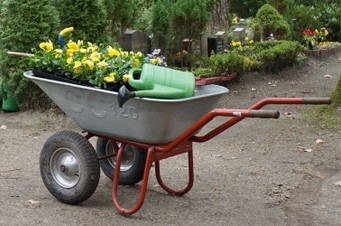 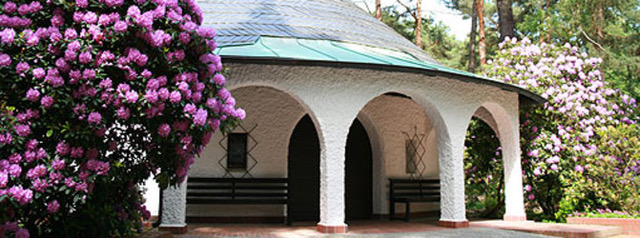 BLUMENLADENDAUERGRABPFLEGE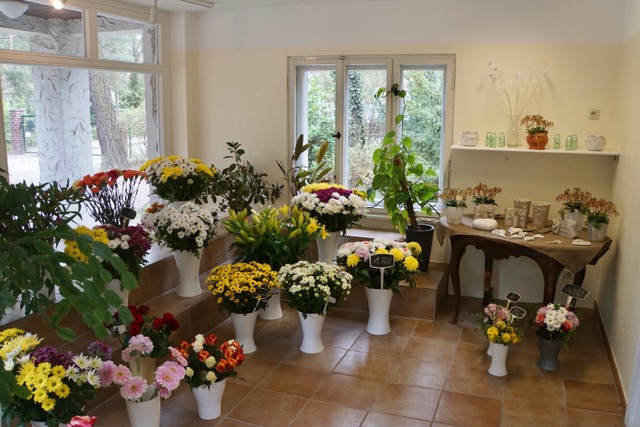 Ev. Waldfriedhof KleinmachnowFriedhofsverwaltungSteinweg 114532 KleinmachnowTel. (03 32 03) 2 28 91Fax (03 32 03) 7 12 49ev.friedhof@ev-kirche-kleinmachnow.deAb  2022 neu!LEGATE:Wir bieten Ihnen für die Dauergrabpflege sogenannte Legate an – Dauergrabpflegeverträge für mehrere Jahre.Diese werden mit Ihren individuellen Vorstellungen für Sie ausgearbeitet.Wir informieren Sie gern in der Friedhofsverwaltung.Angebot des Blumenladens:Saisonale Grabbepflanzung + Schnittblumen:z.B. Stiefmütterchen, Begonien, Erika /z.B. Chrysanthemen, Rosen, Lilien, NelkenSchalen, Grabdekoration und GrablichterTrauerfloristik + Grabsträuße: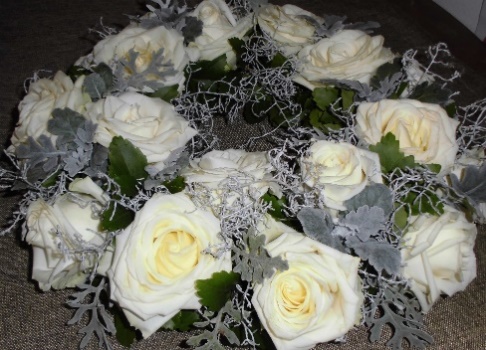 Öffnungszeiten des Blumenladens:In der Saison wochentags geöffnet:Di-Fr 9.00 – 14.00hSamstags (ab 01.04.): 9.00 – 12.00hBlumenladen ist geschlossen:Montags und in den Sommerferien SAMSTAGS und nach Totensonntag bis 01.04. jeden JahresTrauerfloristik ist ganzjährig möglich.Hier bitten wir um zeitige Bestellung.Sollten Sie Anliegen haben, die etwas mehr Zeit und Ruhe in Anspruch nehmen – Beratungen zur Neugestaltung von Gräbern, Grabauswahl vor Bestattungen – bitte, vereinbaren Sie vorher mit uns einen Termin.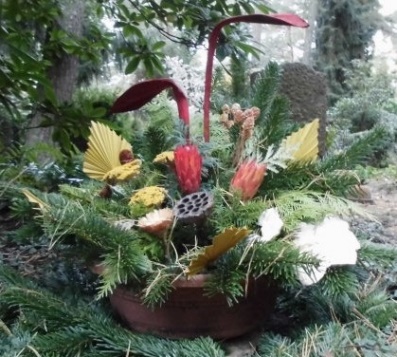 